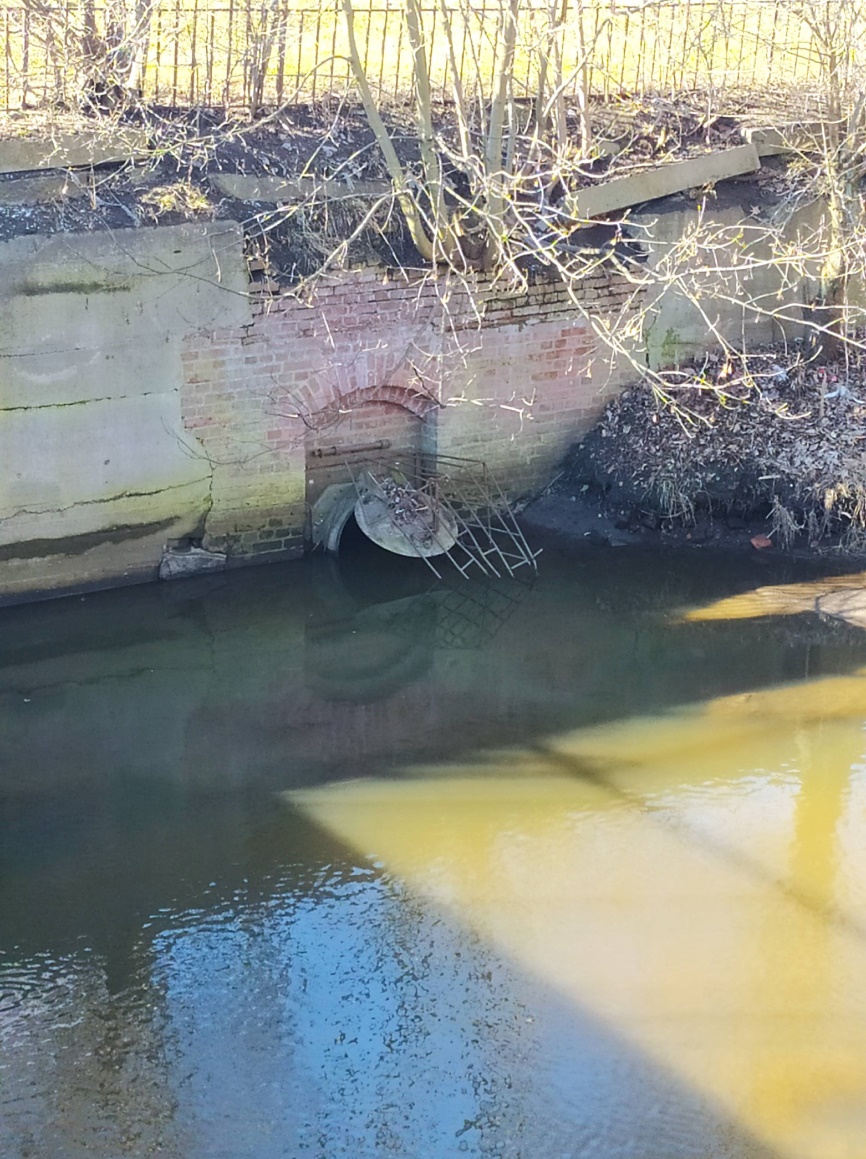 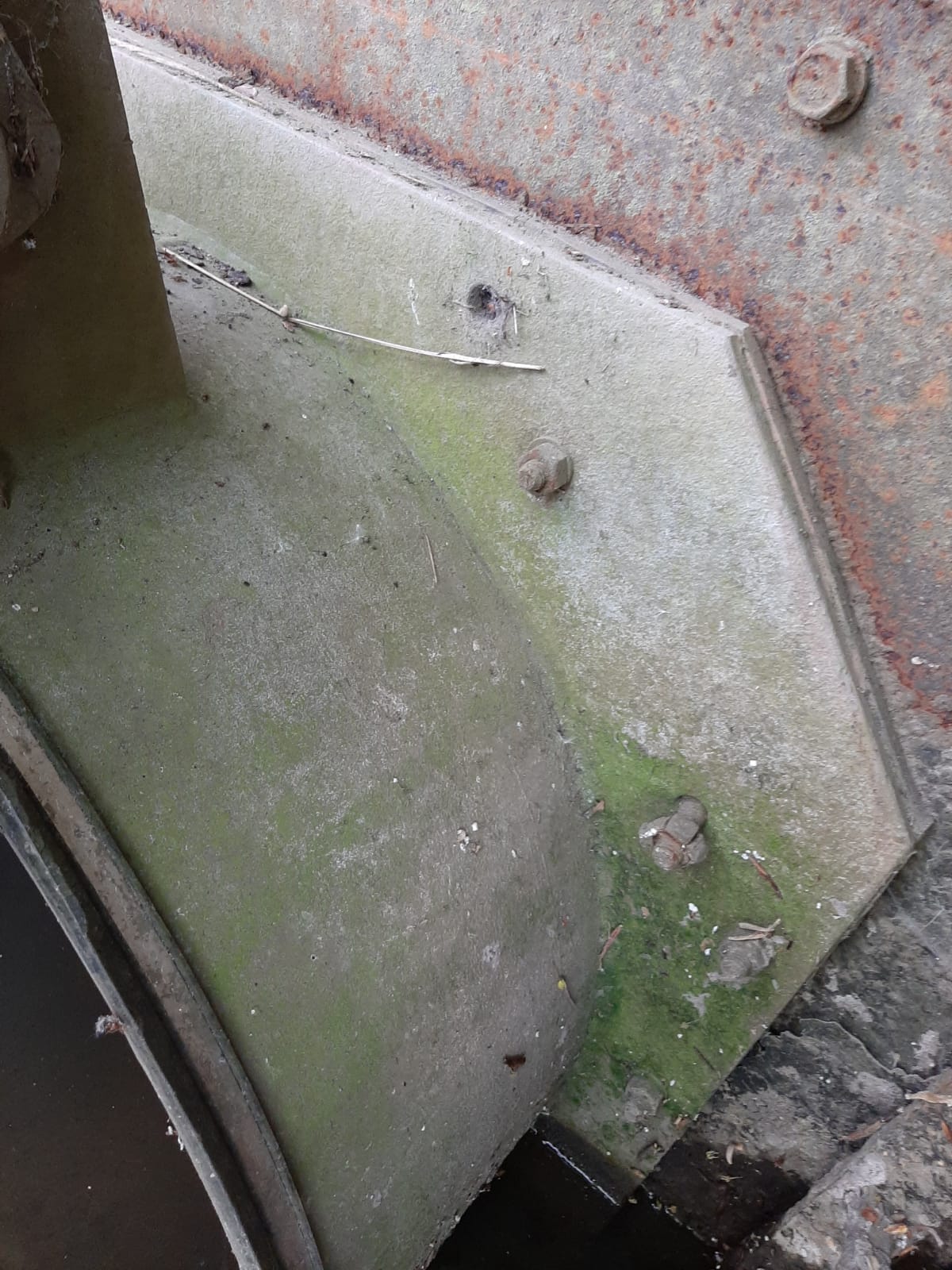 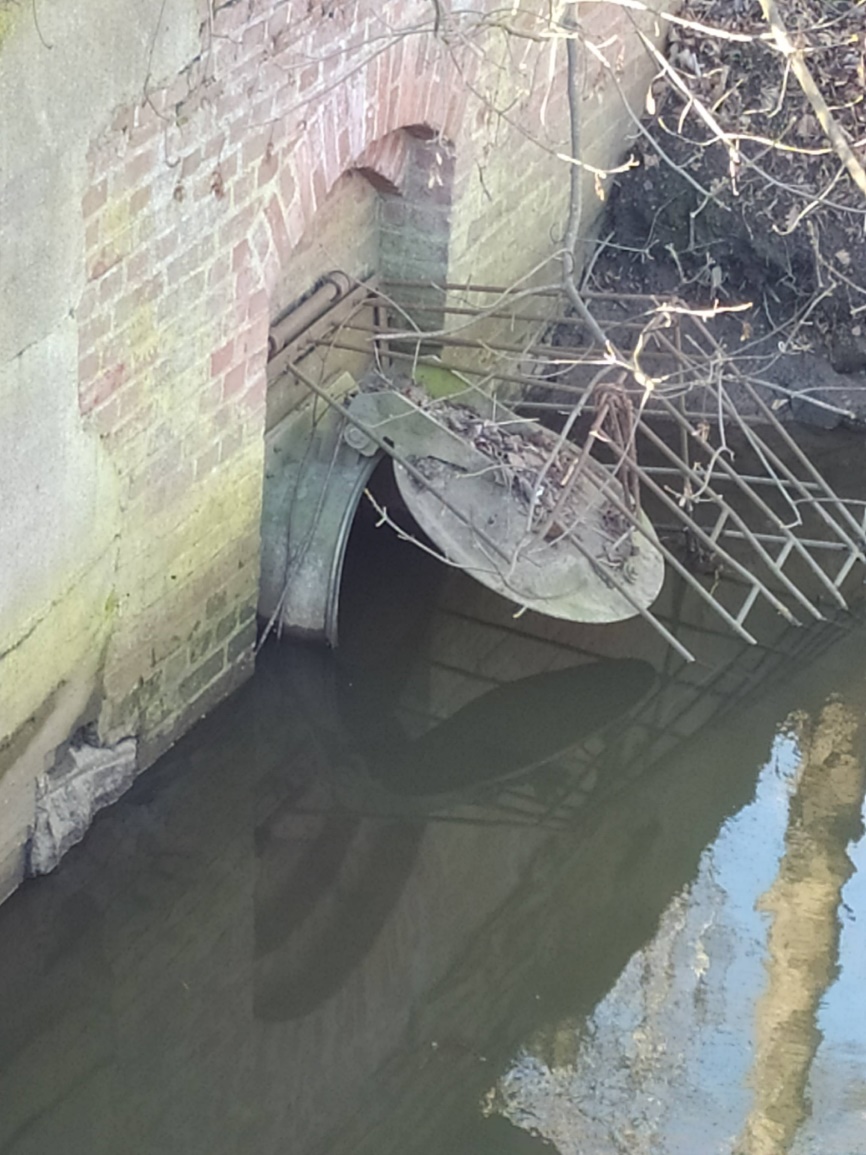 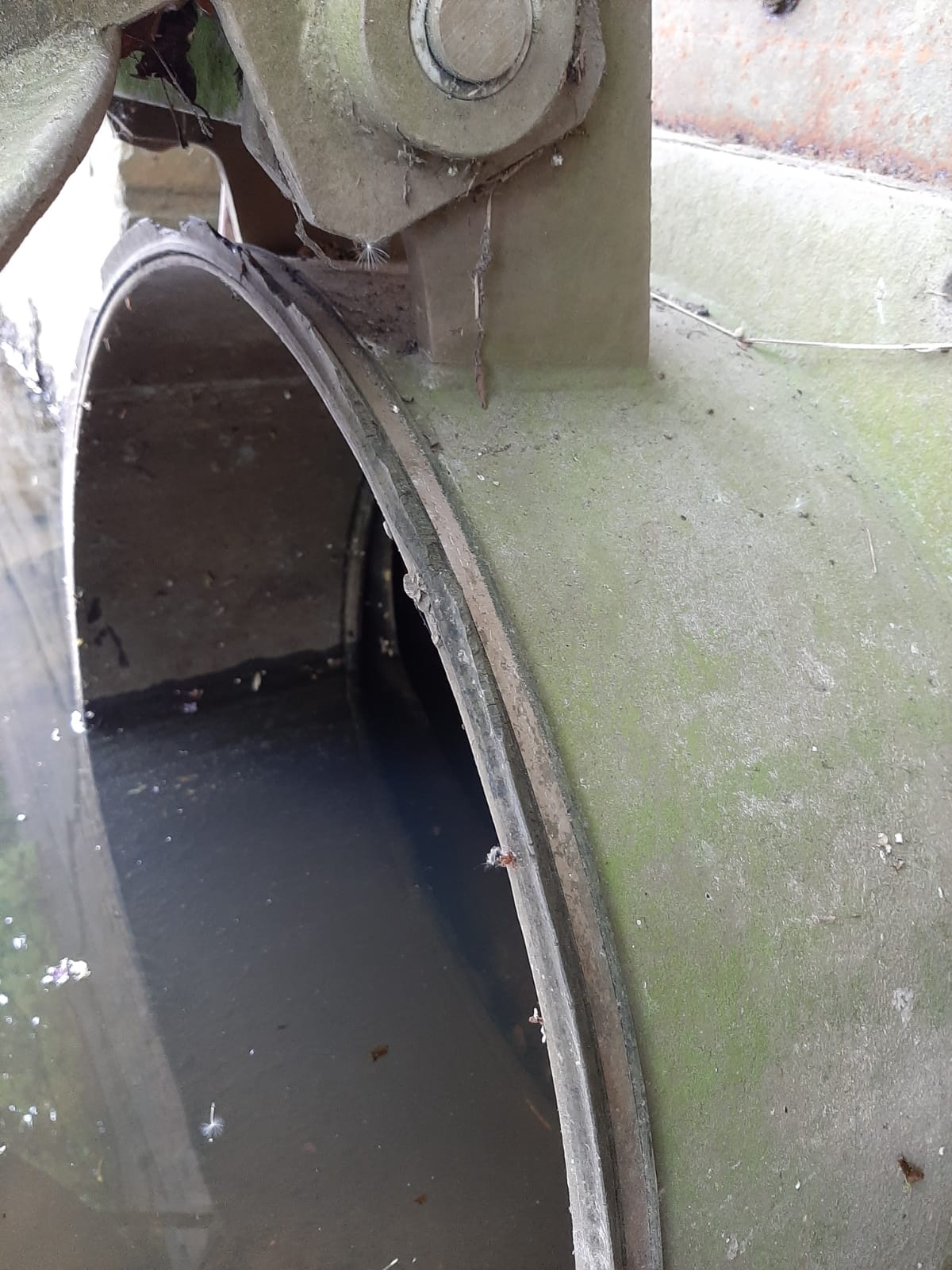                           
                                                                                                                                                                     Lokalizacja wylotu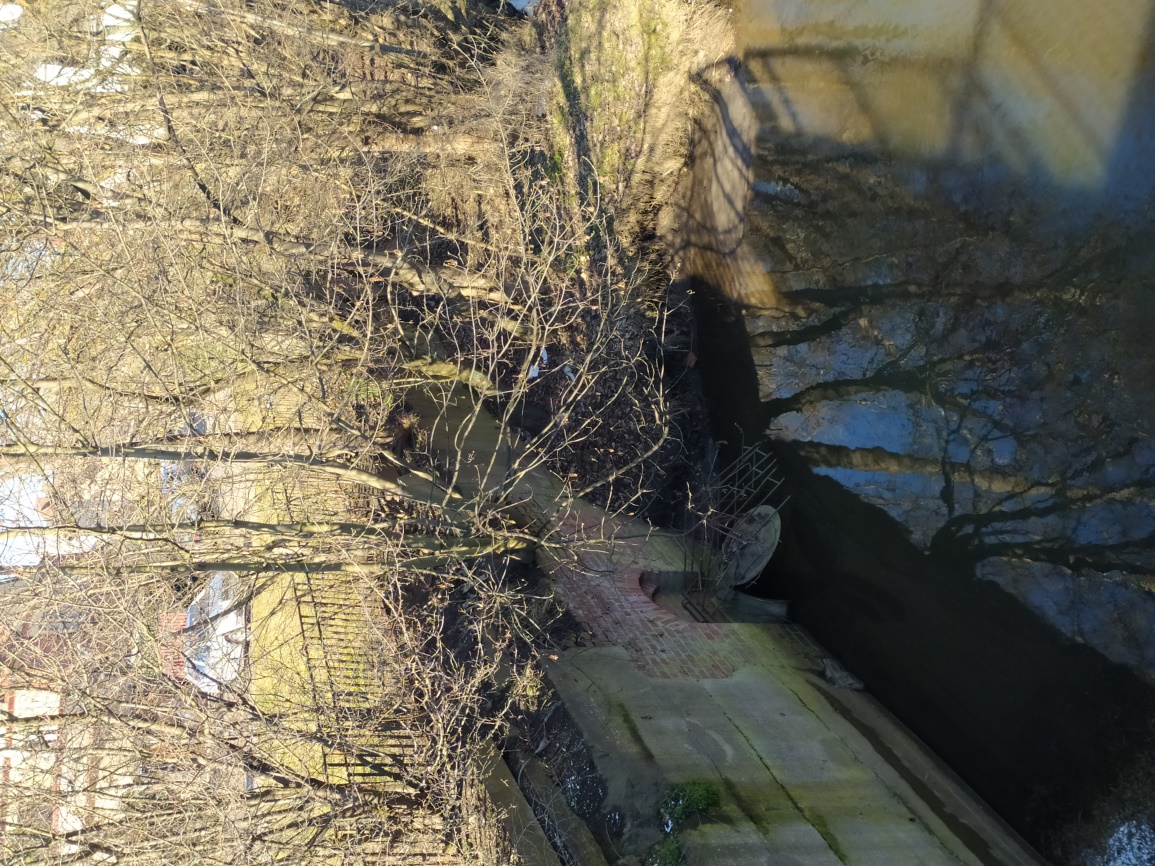 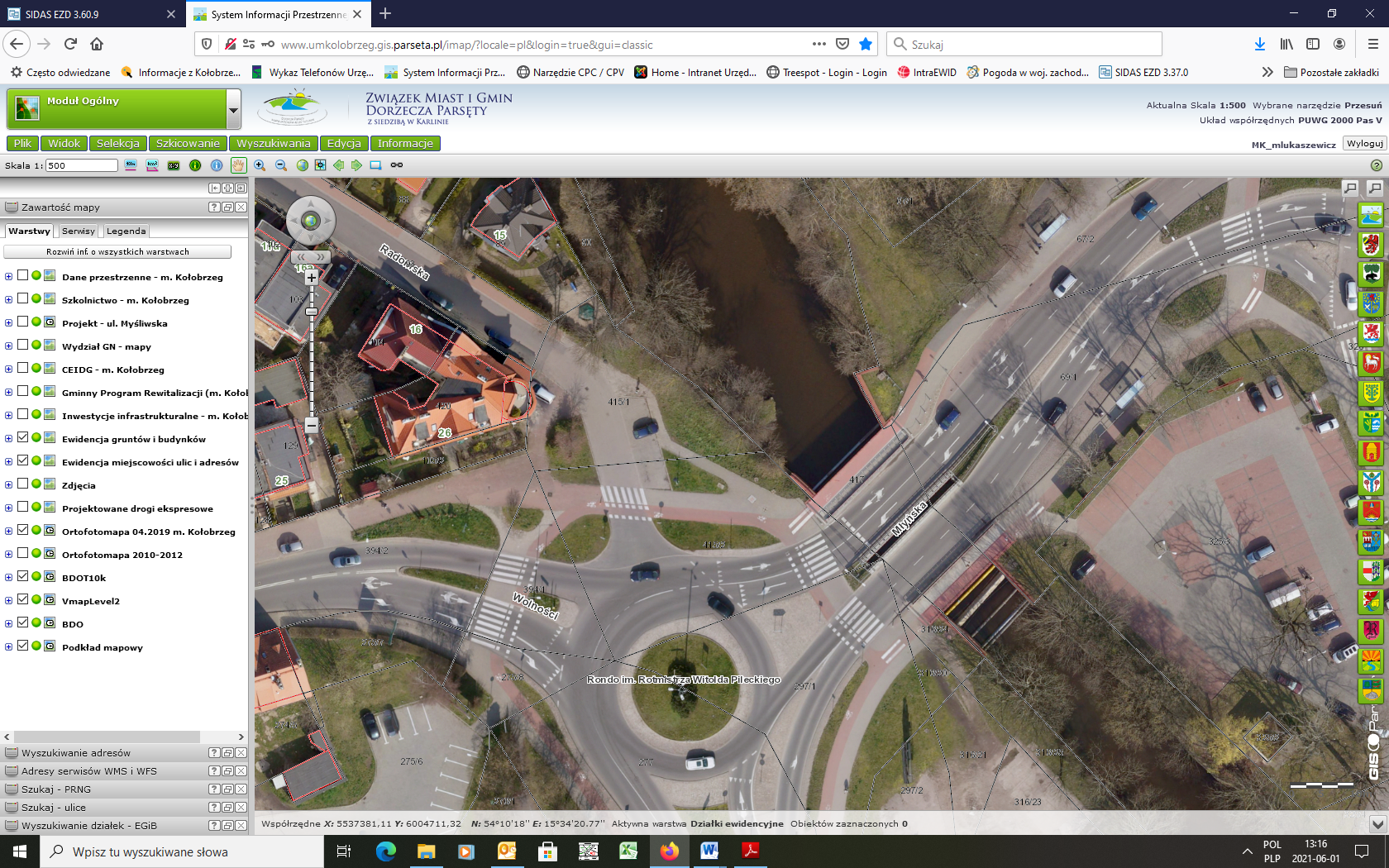 